Automotive Electricity and ElectronicsChapter 18 – BatteriesLesson PlanCHAPTER SUMMARY: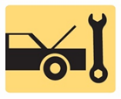 1. Battery Construction, How a Battery Works, Specific Gravity, and Battery Construction Types2. Causes and types of Battery Failure, Battery Ratings, and Battery Sizes_____________________________________________________________________________________OBJECTIVES: 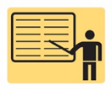 1. Describe the construction of a battery.2. Describe how a battery works.3. Discuss how charge indicators work.4. Discuss valve regulated batteries and the causes of battery failure.5. List battery ratings and battery sizes._____________________________________________________________________________________RESOURCES: (All resources may be found at jameshalderman.com)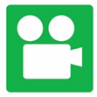 1. Task Sheet: Battery Specifications2. Chapter PowerPoint 3. Crossword and Word Search Puzzles (A6) 4. Videos: (A6) Electrical/Electronic Systems5. Animations: (A6) Electrical/Electronic Systems_____________________________________________________________________________________ACTIVITIES: 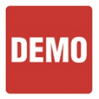 1. Task Sheet: Battery Specifications_____________________________________________________________________________________ASSIGNMENTS: 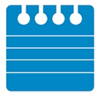 1. Chapter crossword and word search puzzles from the website.2. Complete end of chapter quiz from the textbook. 3. Complete multiple choice and short answer quizzes downloaded from the website._____________________________________________________________________________________CLASS DISCUSSION: 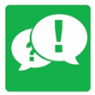 1. Review and group discussion chapter Frequently Asked Questions and Tech Tips sections. 2. Review and group discussion of the five (5) chapter Review Questions._____________________________________________________________________________________NOTES AND EVALUATION: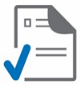 _____________________________________________________________________________________